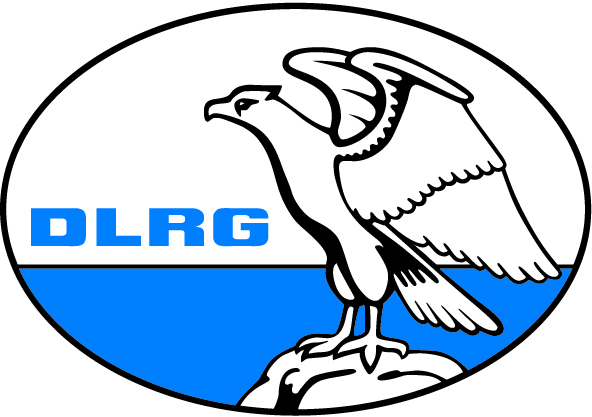 Förderantrag – Bauvorhabenfür eine Förderung aus Mitteln des StrukturfondsBeantragende Gliederung:Anschrift:Name der Bank / BIC-SWIFT / IBAN:Verantwortlicher Leiter des Projekts (Name/Anschrift/Telefon/E-Mail-Adresse):Gegenstand der Förderung/Projektbeschreibung des Bauvorhabens
(evtl. Anlage(n) beifügen):Ziel und Zweck des Bauvorhabens (evtl. Anlage(n) beifügen):Grundstück (unbebaut/ bereits bebaut) / Angaben zum Eigentum- oder Pachtverhältnis:Umbauter Raum zum Bauvorhaben:Angaben zur langfristigen Finanzierung und eines möglichen  Bewirtschaftungskonzeptes. Wie werden die Folgekosten nach der Bauphase durch die Gliederung abgedeckt:Sonstige Angaben (Bauantrag/Baugenehmigung und Bauunterlagen):FinanzierungsplanGesamtkosten: EUREigenmittel der Gliederung: EUREigenmittel der Gliederung durch erbrachte Eigenleitung von Mitgliedern: EUREinzubringende Fremdleistungen der Gliederung durch Kapitalaufnahme (Darlehen, Kreditzusagen etc.): EURZuwendung Bezirk (Stellungnahme bitte beifügen): EURZuwendung LV (Stellungnahme bitte beifügen): EURbeantragte sonstige Zuwendungen: EURbeantragter Zuschuss Strukturfonds: EURBeizufügende Anlagen: 
Jahresabschluss und Vermögensaufstellung des vorangegangenen Jahres mit dem DLRG-Abschlussbogen E-Ü-(Einnahme-Überschuss-Rechnung) bzw. DLRG-Abschlussbogen Bilanz (Bilanz und Gewinn- u. Verlust-Rechnung)Beigefügte Anlagen Bearbeitungsvermerke des Bezirks:Bearbeitungsvermerke des Landesverbandes:Bearbeitungsvermerke des Bundesverbandes/Präsidium:Ort/Datum                                                                                        Unterschrift/Siegel